Муниципальное бюджетное общеобразовательное  учреждение средняя общеобразовательная школас. Сурх-Дигора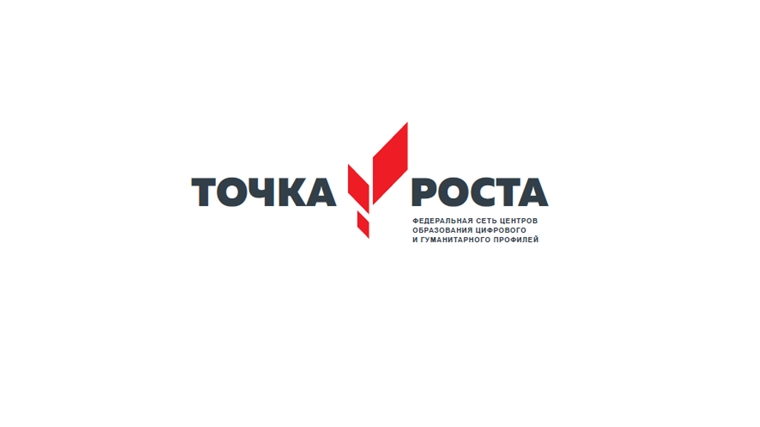 Отчет о мероприятиях, проведённых в рамках «Месячника  Точек роста»                                Руководитель центра                                 Хохоева М. Т.В рамках приказа №21 от 16.03.2022 года о проведении в Центрах информационного и гуманитарного профилей  Ирафского района  «Месячника Точек Роста» на базе Центра  в  МБОУ СОШ с. Сурх-Дигора были проведены  следующие мероприятия:  1.Тематический просветительский урок            «Братство славянских народов»С  9  по  12  марта 2022 года   учителями истории и русского языка  и литературы 6-11 классов проведены уроки по теме «Братство славянских народов» Цель уроков: Основываясь на знакомстве с памятниками литературного и исторического наследия России, Украины и Белоруссии, сформироватьу обучающихся понимание единства общекультурного пространства народов этих стран.Ребята на примерах убедились, как близки  культуры: нашли общее в языке, музыке, живописи, науке и истории. Именно сегодня нам нужно оставаться единым народом, не поддаваться на провокации тех, кто пытается нас разделить.Была использована интерактивная панель центра для показа презентаций, видеороликов. Урок в 7 классе проводят учитель русского языка Хохоева М. Т. и учитель географии Кумехова Р. Р. 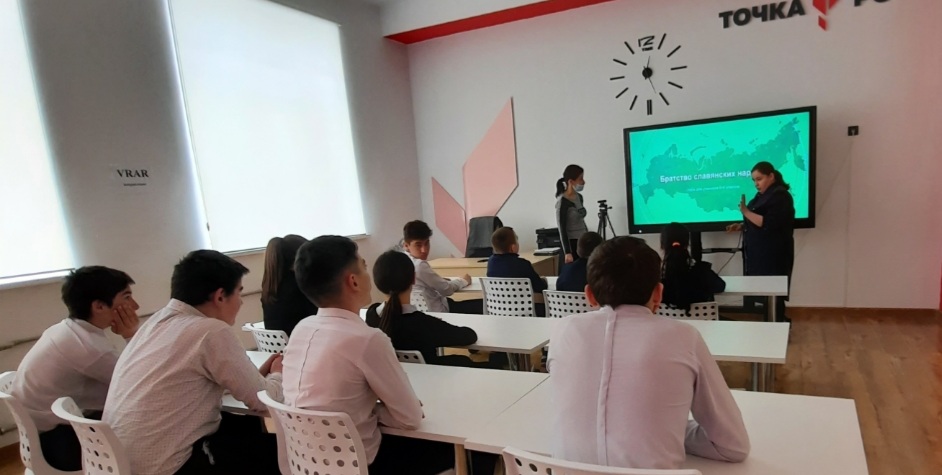 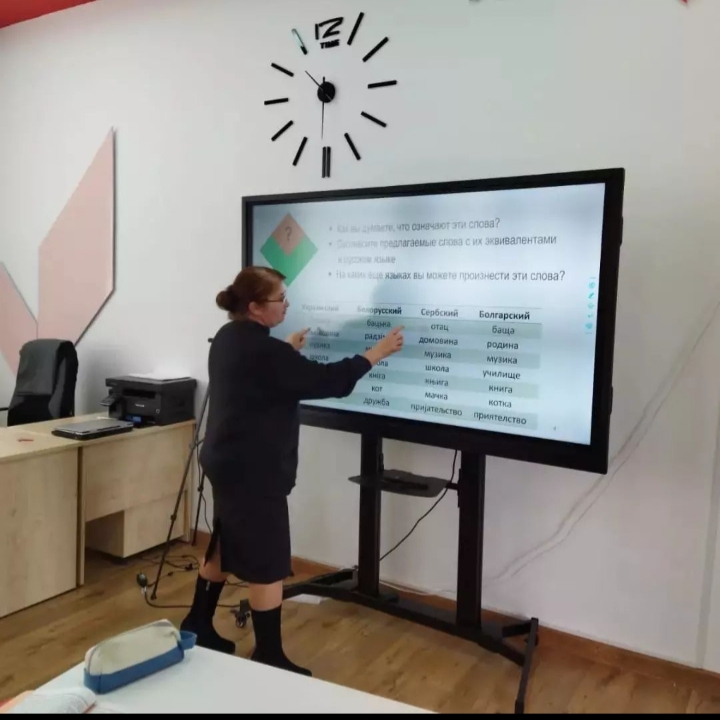 Урок в 6 классе.  Урок проводят учитель истории и обществознания Хамикоев Б. К.  и учитель русского языка Балоева А. В.Урок в 8 классе проводит учитель истории и обществознания Хамикоев Б. К.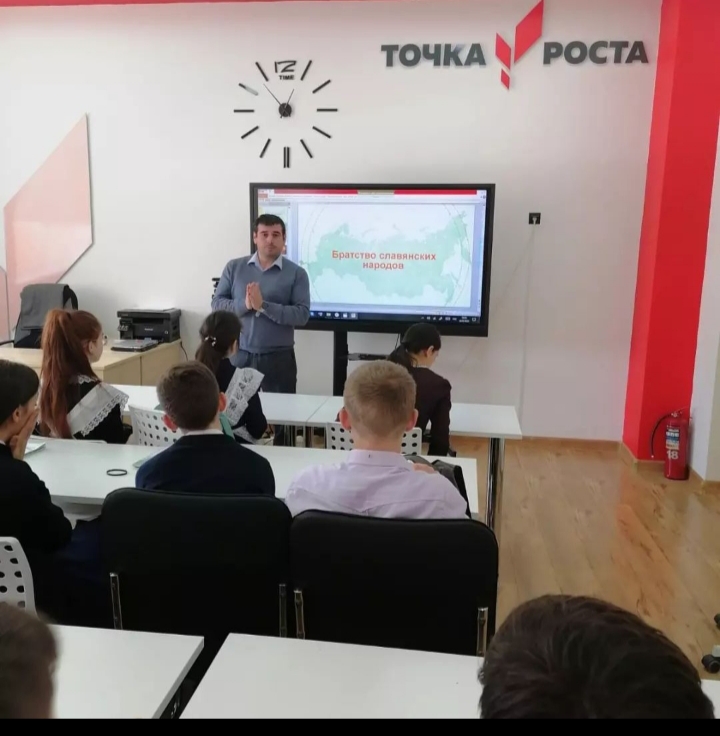 Урок в 9-11 классах провели учителя истории и обществознания  Камболова И. А. и Габеева З. М.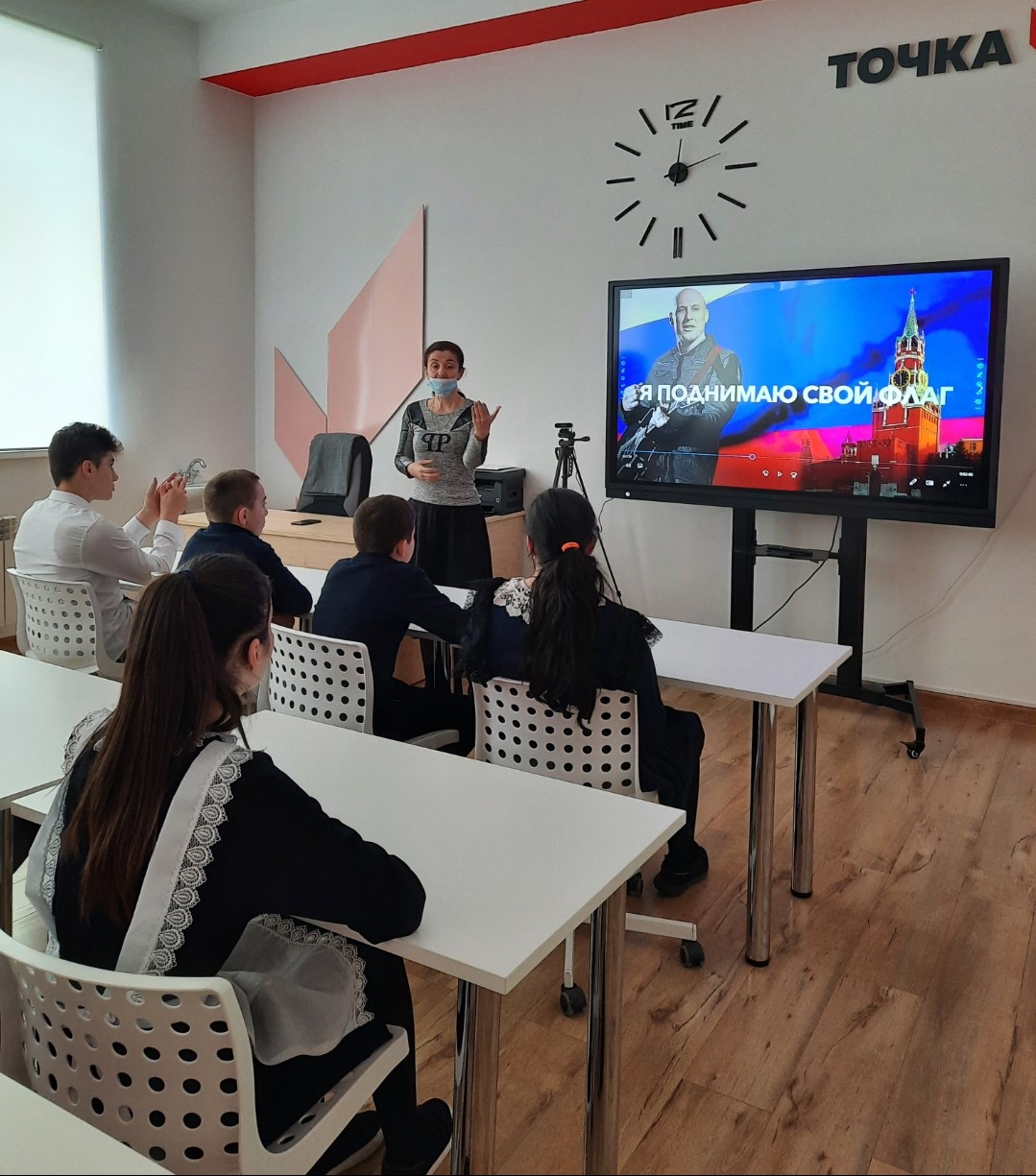       В пятницу 11 марта 2022г. классный руководитель 7 класса провела для обучающихся Урок мужества. Урок памяти Героя России Нурмагомеда Гаджимагомедова, погибшего во время спецоперации на Украине. Занятие заставило задуматься о том, что такое  мужество и героизм, долг и честь, что значит служить России. Семиклассники посмотрели видеоролик о  героях современной России, прослушали патриотические песни в исполнении Дениса Майданова.Разнообразить урок помогли технические средства центра.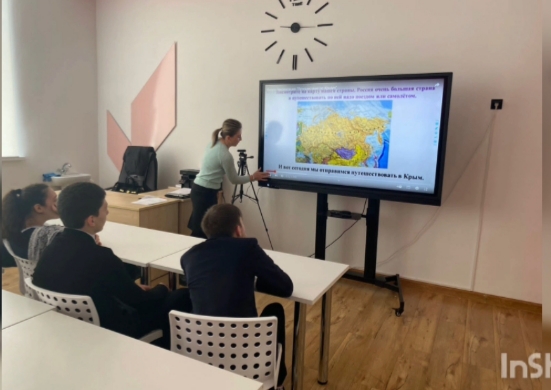  18.03.2022г  В рамках празднования даты присоединения Крыма к России в Центре «Точка роста» был проведен урок в 9-11 классах  по теме « Крым и Россия. Вместе навсегда!». Провела учитель истории и обществознания Габеева З. М.  Для объяснения и показа материала к уроку учителем была использована интерактивная панель центра.11. 04. 2022г.Урок-практикум по «Индивидуальному проекту» в 10 классе .  Проводит урок учитель биологии Авсанова В. А. Защита проектов по теме « Космос и космонавтика» в рамках празднования Дня авиации и космонавтики.Десятиклассники представили свои проекты  на суд комиссии . Для презентации проектных работ обучающимися была использована интерактивная панель  центра.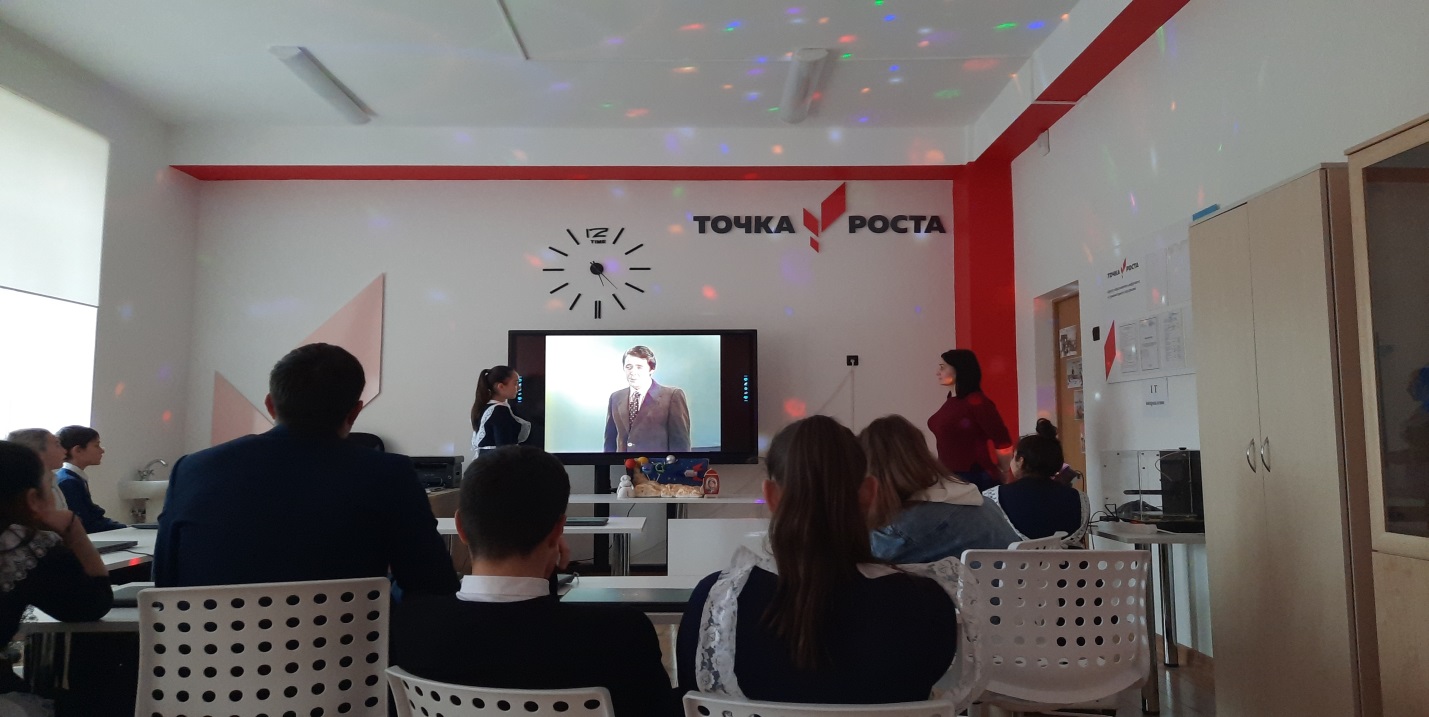 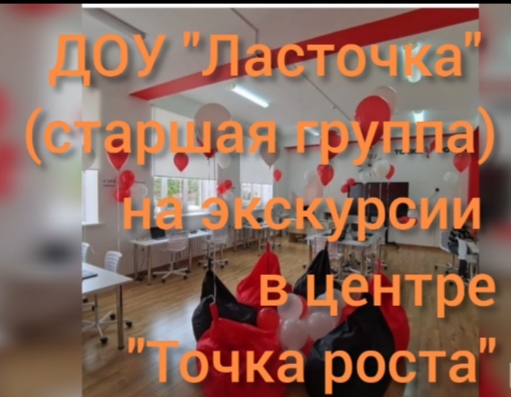 19 марта 2022 г. педагоги Центра провели для воспитанников старшей группы и воспитателей МДОУ «Ласточка» МБОУ СОШ с. Сурх-Дигора познавательную экскурсию.  Педагог допобразования Тамаев Г. Т. показал ребятам , как работает 3Д-принтер, подарил им небольшие брелоки, поиграли в шашки,  попробовали порисовать  и  писать на интерактивной доске. Педагог по Промдизайну и АЭРО Туриев К. К. показал детям готовые макеты вертолетов, самолетов, ракет.  Воспитатели и ребята  поблагодарили  школу, рассказали стихи про школу , спели песни . 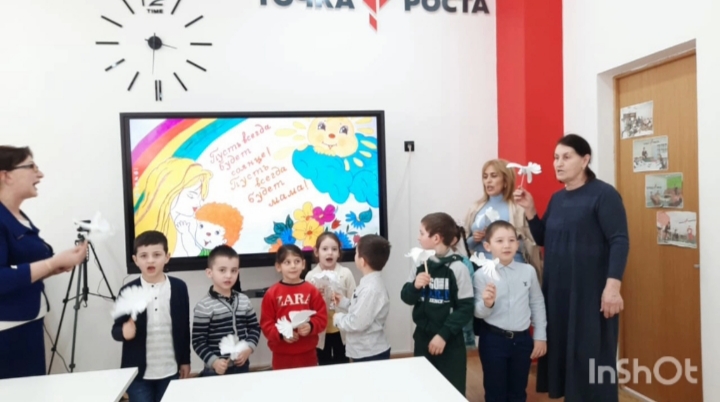 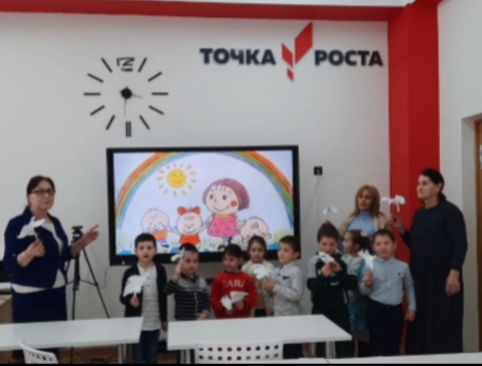 Сабанова А. Х. рассказывает будущим первоклассникам о том, чем можно будет заниматься в Центре.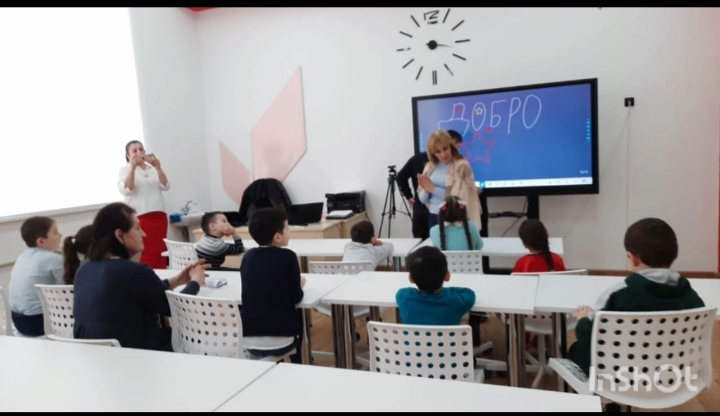 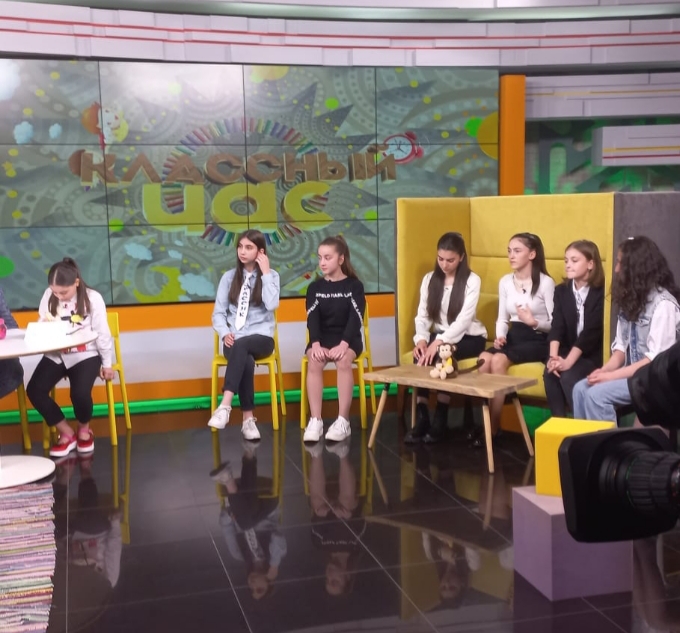 Обучающаяся 10 класса Цопбоева  Камилла ( т/о «Юный журналист» стала призером республиканского конкурса видеороликов «Люблю свой район» Она была приглашена на передачу «Классный час», где поделилась своими впечатлениями о конкурсе.Видеоролик в номинации «Знаменитые люди, выходцы из района»  был посвящен знаменитому скульптору Владимиру Соскиеву.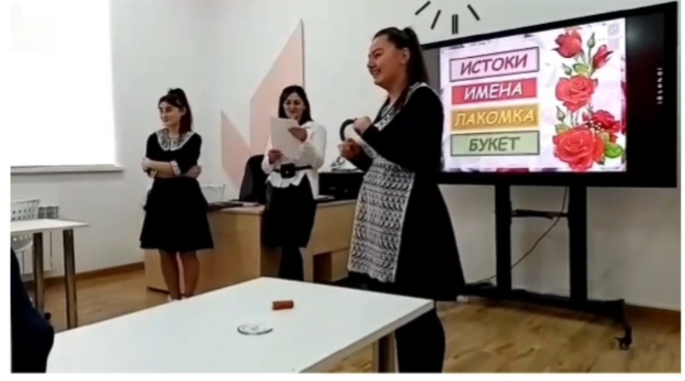 8 марта 2022 года. Международный день 8 марта.Классный руководитель 10 класса Авсанова В. А. провела в Центре «Точка роста» познавательную конкурсную программу «А ну-ка, девушки!»Технические средства центра: интерактивная панель.НЕДЕЛЯ ПСИХОЛОГИИ                                20 апреля 2022 года 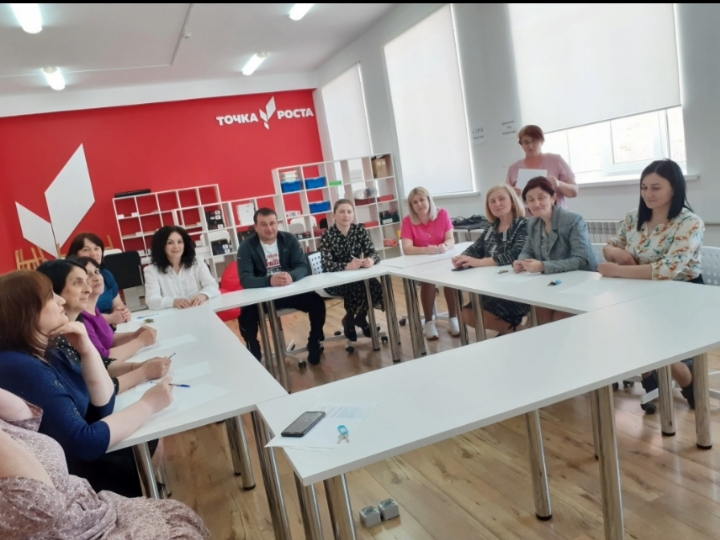 педагог-психолог школы  Балоева А. В. провела психологический тренинг  с учителями школы по теме « Эмоциональное состояние педагога»ПРОЕКТНАЯ ДЕЯТЕЛЬНОСТЬ В ЦЕНТРЕ «ТОЧКА РОСТА»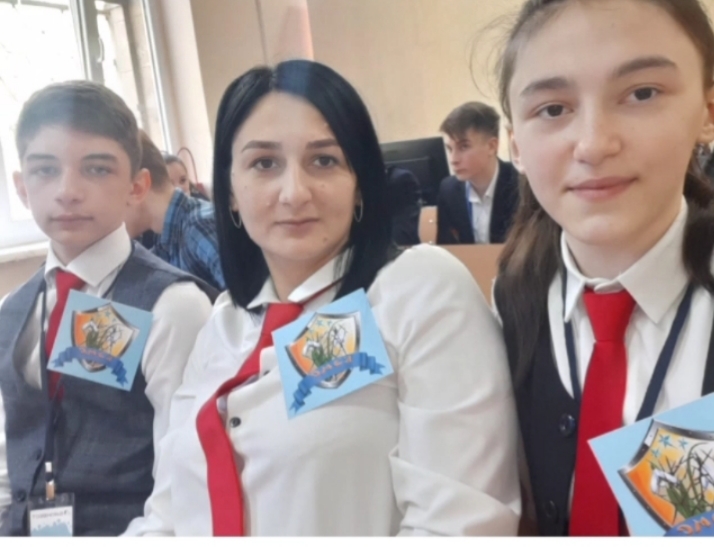 Участие в республиканском  биоквесте  исследовательских  работ по биологии « В поисках микроорганизмов» в СОГУ им. К. Л. Хетагурова.Руководитель проекта: учитель биологии Авсанова Виктория Артуровна.Участники: Хамицаев Артём(8кл) и Цопбоева Камилла(10 кл)Апрель 2022г.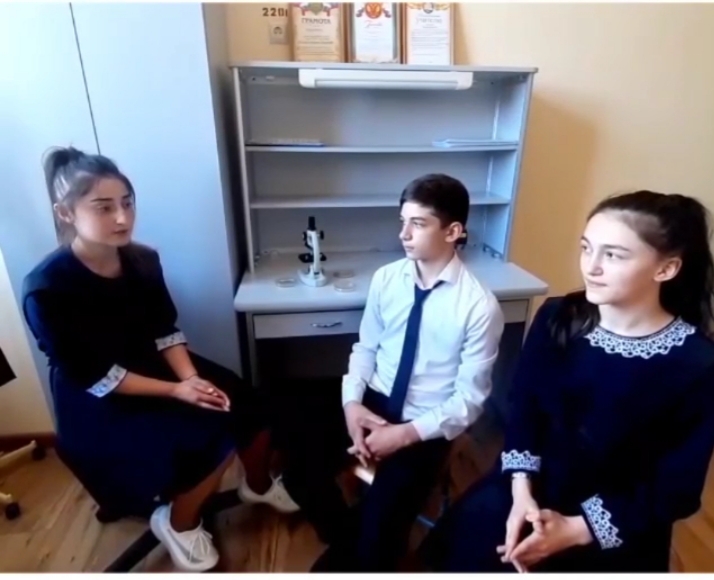 Т/о «Юный журналист». Обучающаяся 10 класса Бекурова Мария берет интервью у лауреатов регионального образовательного  Биоквеста « В мире микроорганизмов» Хамицаева Артема (8кл) и Цопбоевой Камиллы(10 кл)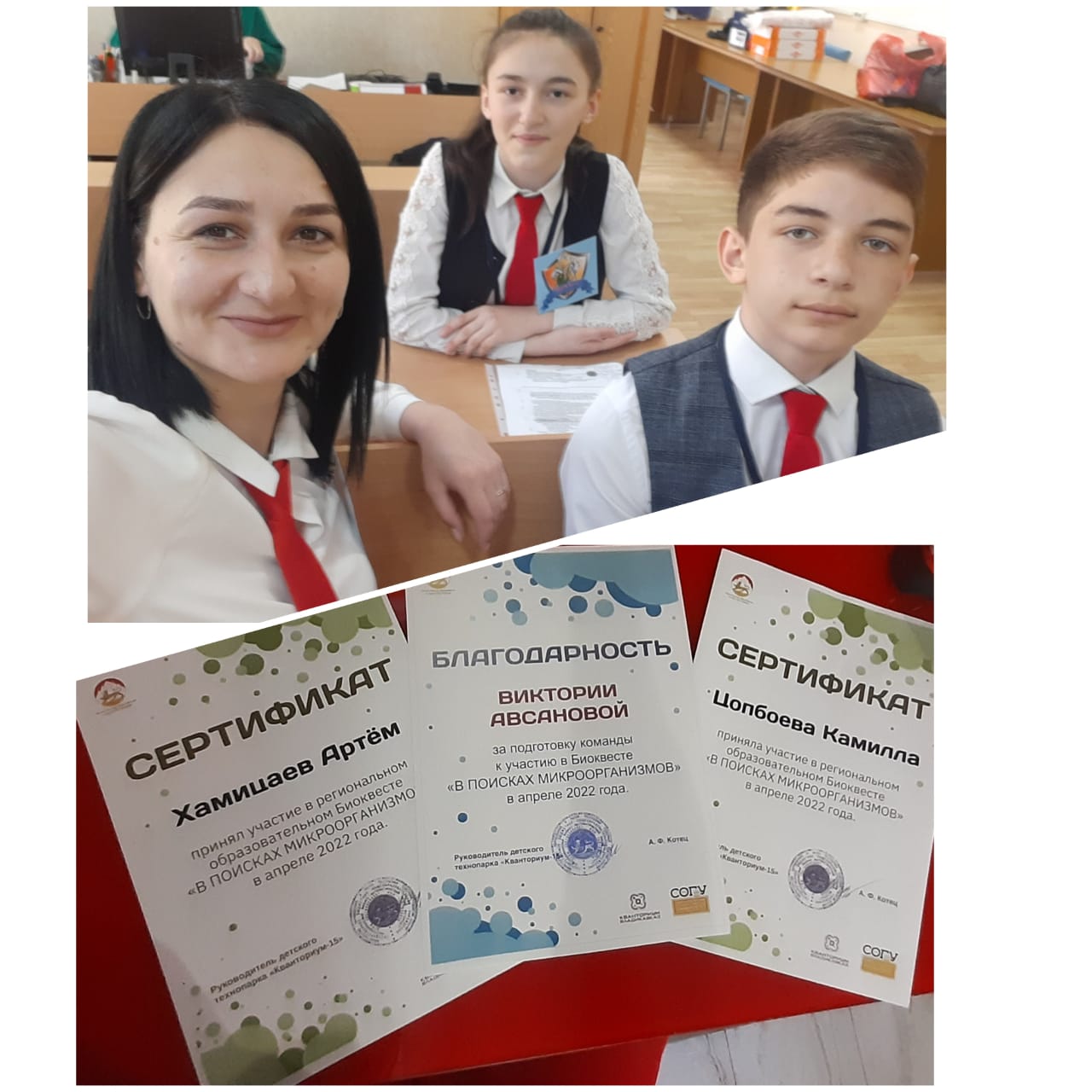 Команда « БЭМС» МБОУ СОШ с. Сурх-Дигора была награждена сертификатами участия в региональном Биоквесте 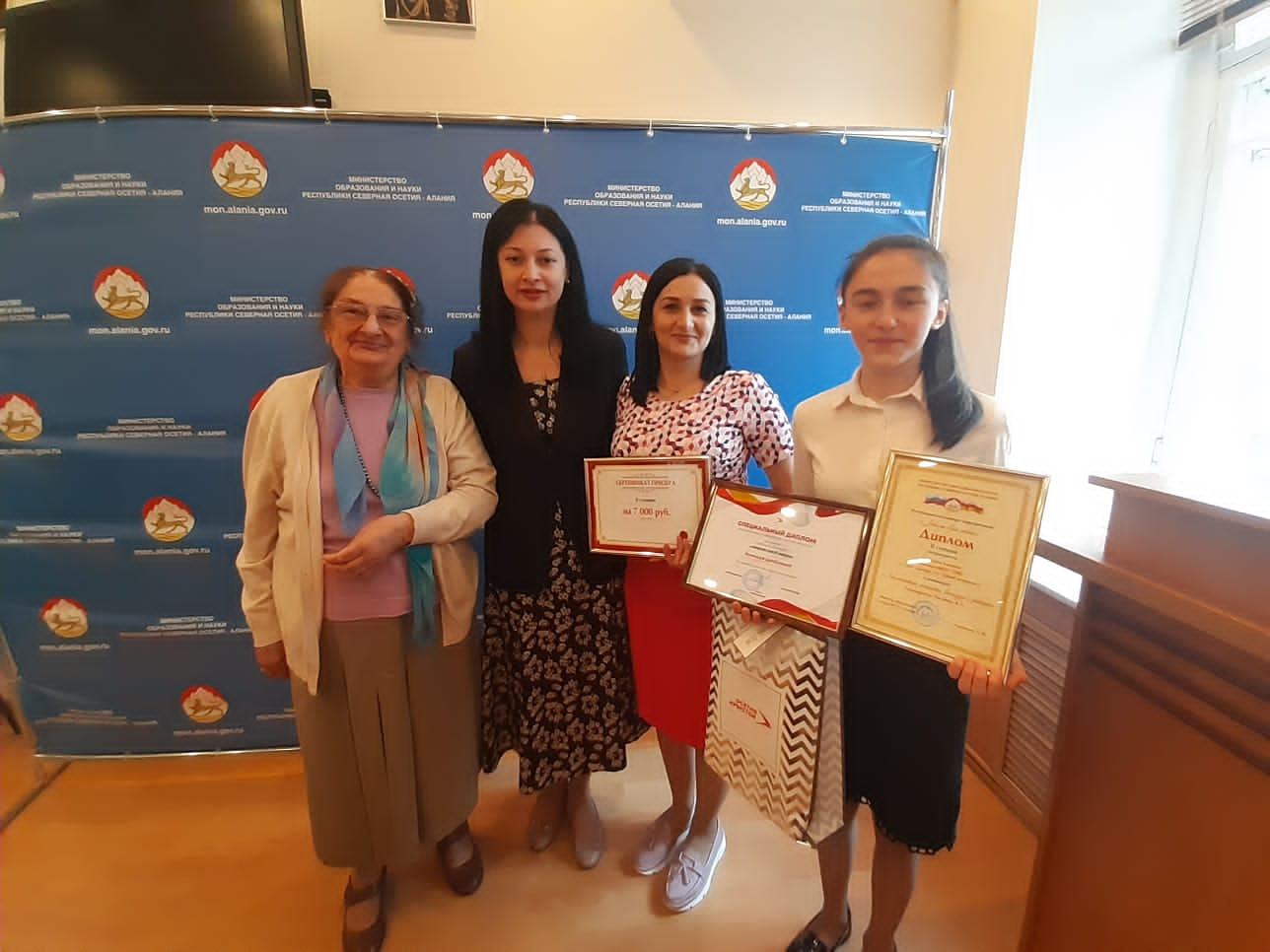 Апрель 2022г. Награждение Цопбоевой Камиллы в Министерстве Образования РСО-Алания.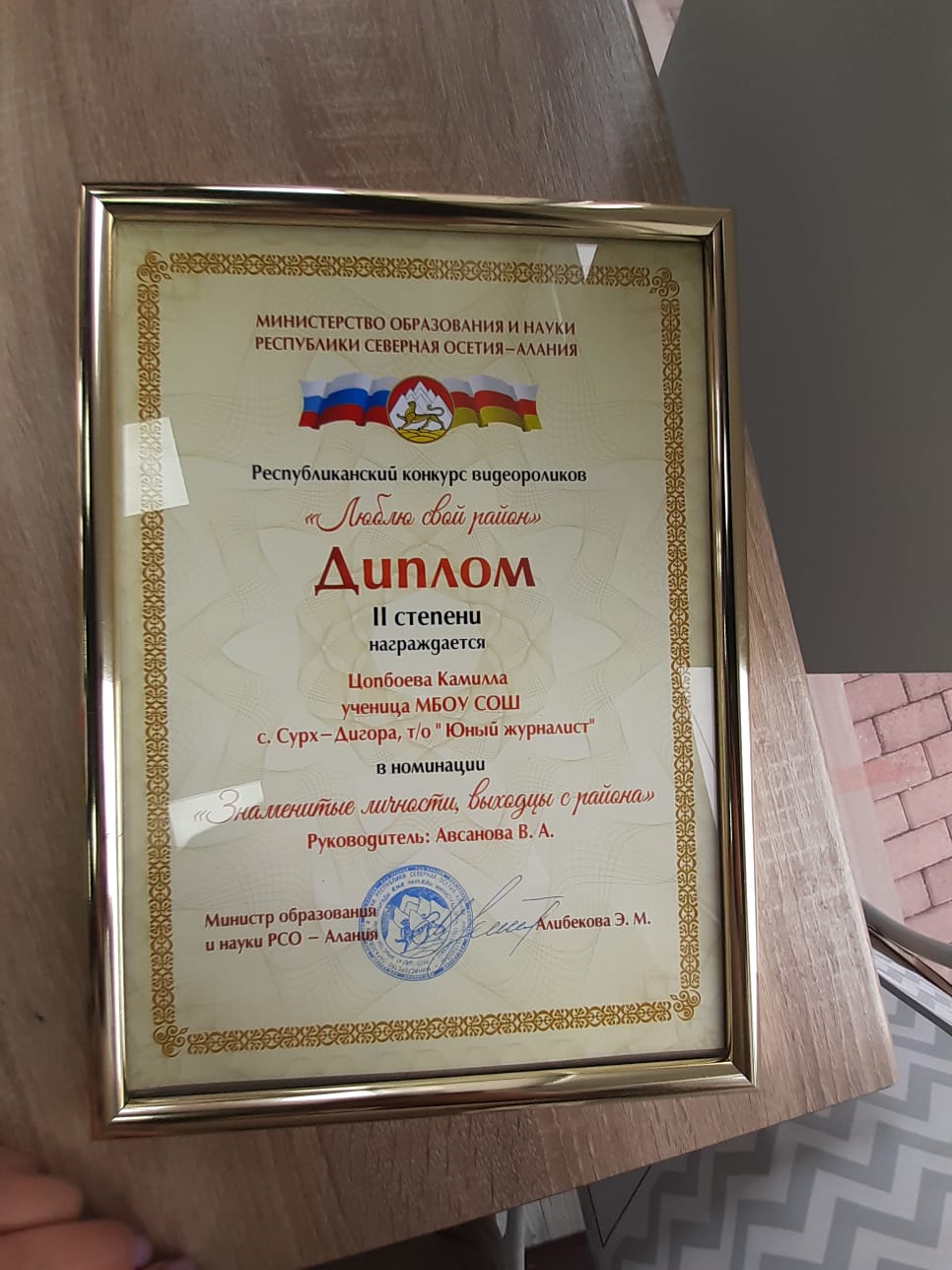 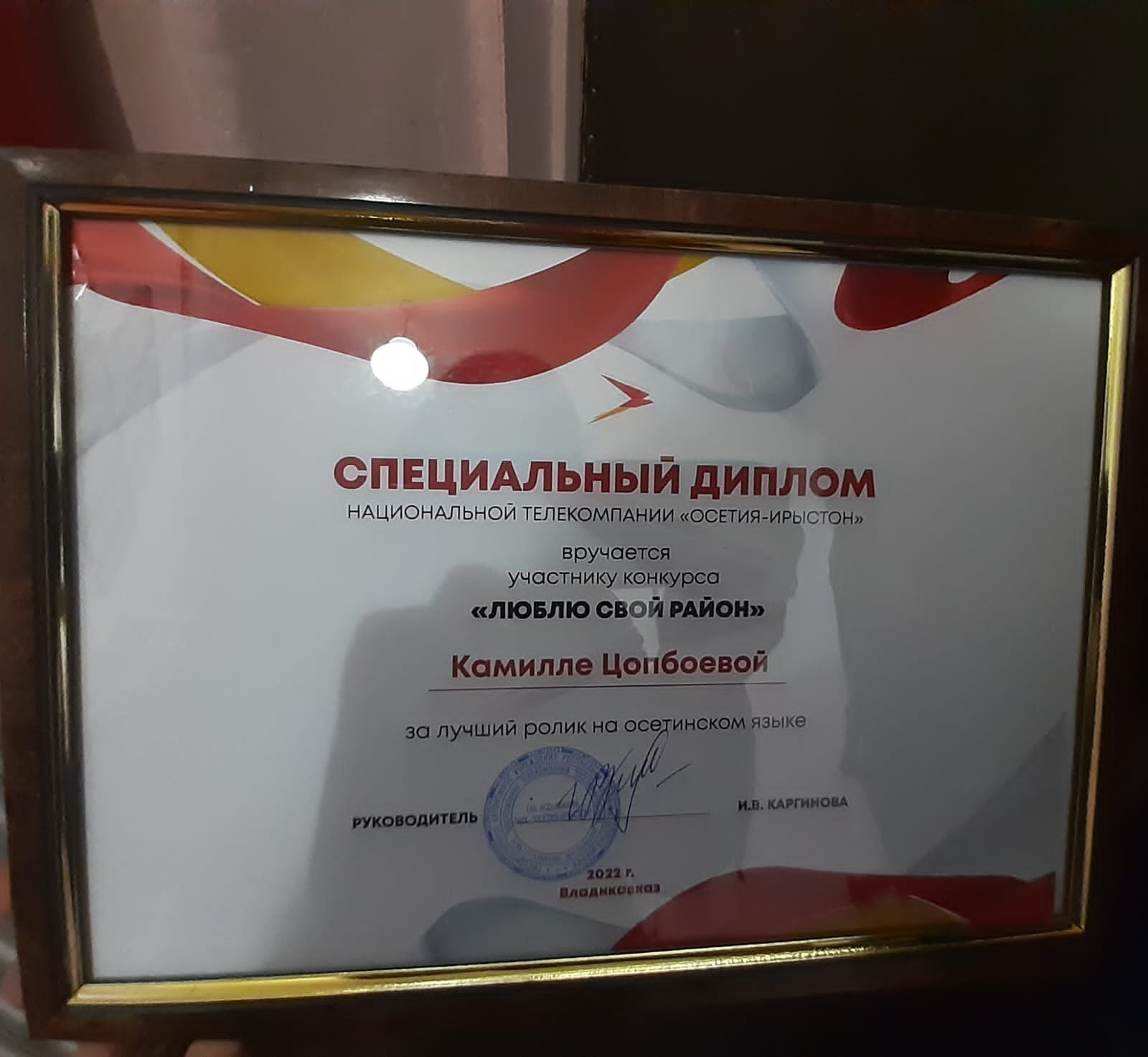 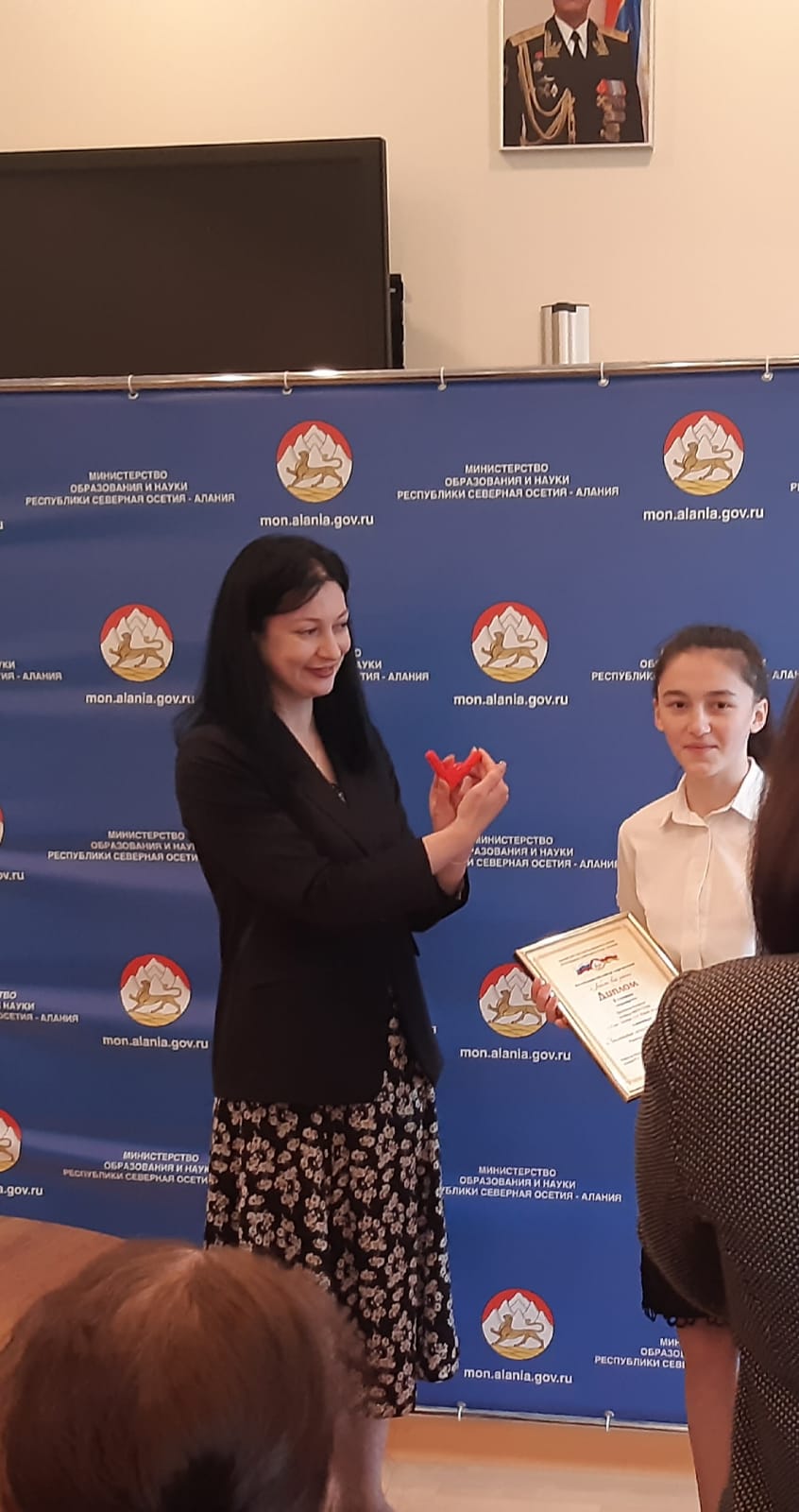 11 марта 2022 г. 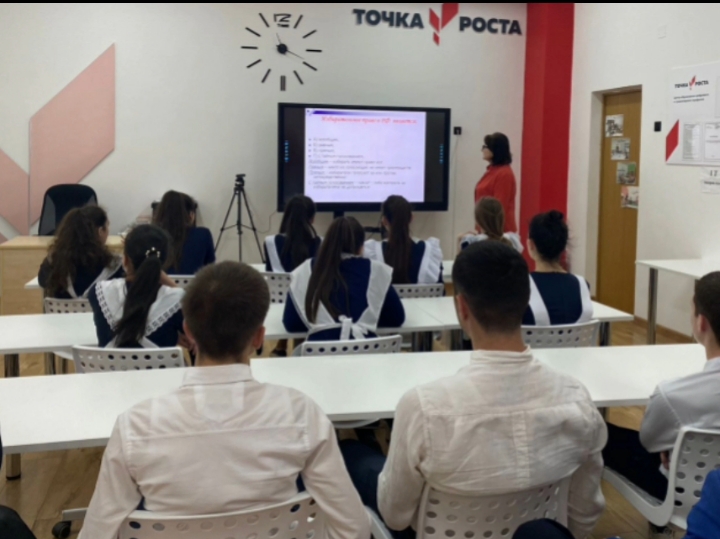 Урок парламентаризма для старшеклассников, юных избирателей, провела зам. директора по  УР Секинаева В. В.  Она в доступной форме изложила основные понятия избирательной системы.НЕДЕЛЯ ПСИХОЛОГИИВ ЦЕНТРЕ  «ТОЧКА РОСТА»С 18 по 21 апреля в центре педагогом-психологом школы Балоева Альбина Валериевна  провела:Беседу  «Телефон доверия» с учащимися 5-8 классов.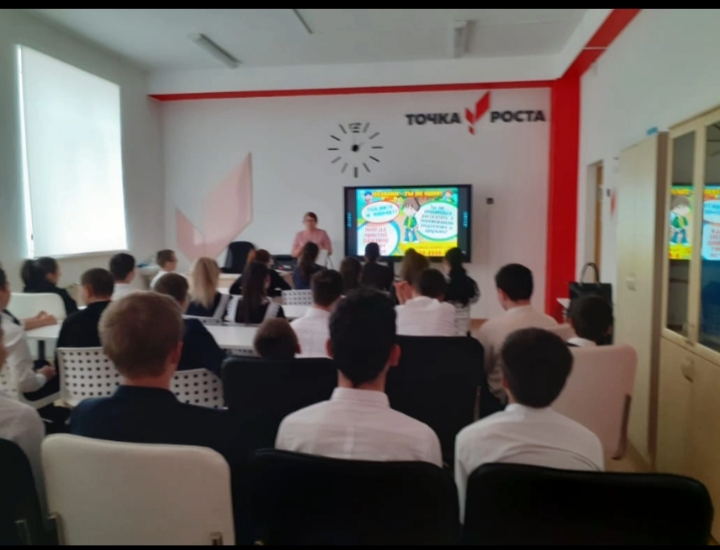 18 марта 2022г Всероссийский урок «Крымская весна» 10 класс.  Учитель Авсанова В. А.18.03.2022г. Урок географии в 8 классе по теме «Крым». Учитель  Кумехова Ригина Радиковна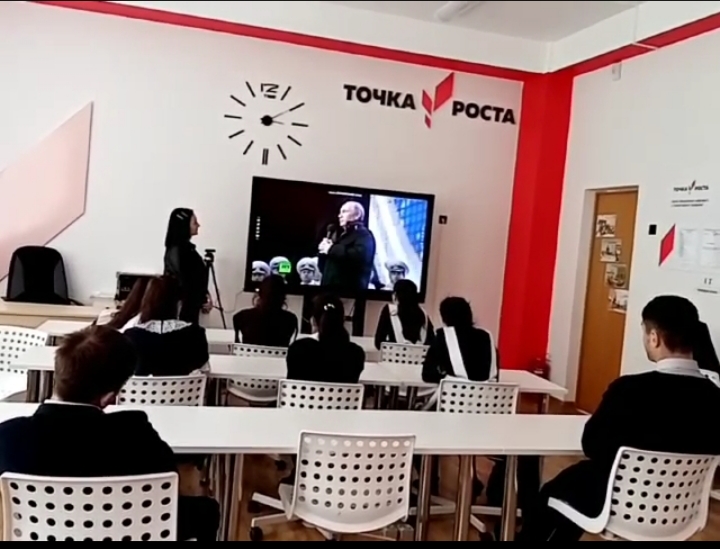 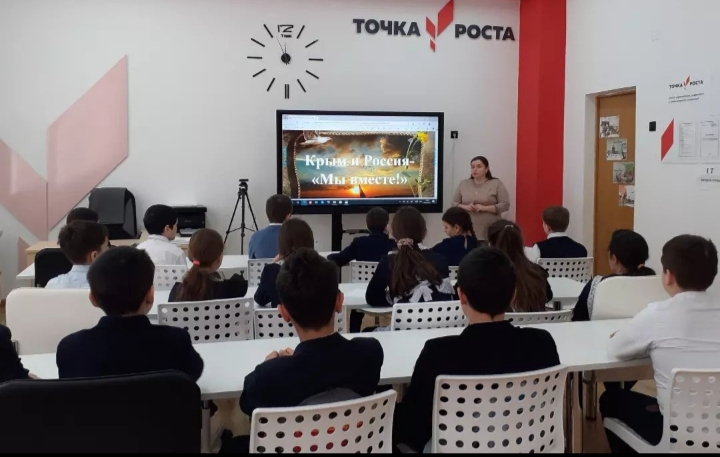 Март 2022г. Урок «Братство славянских народов» в 6 классе. Учитель русского языка и литературы Балоева А. В.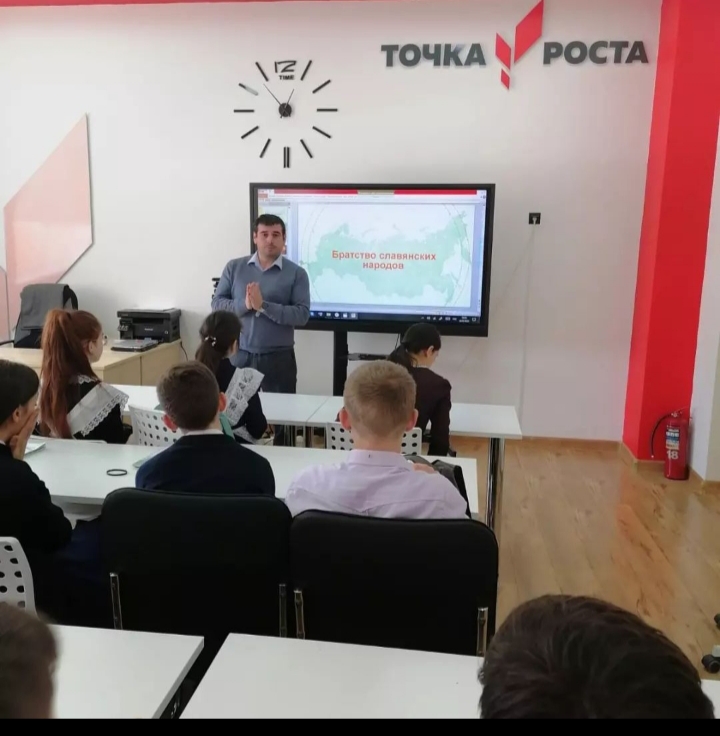 Март 2022г. Урок «Братство славянских народов» в 8  классе. Учитель истории и обществознания Хамикоев Борис Константинович8 апреля 2022г Всероссийская акция «Зарядка с чемпионом» ко  Дню здоровья Интервью с чемпионом России и Европы по вольной борьбе Азаматом Артуровичем Тускаевым в центре «Точка роста»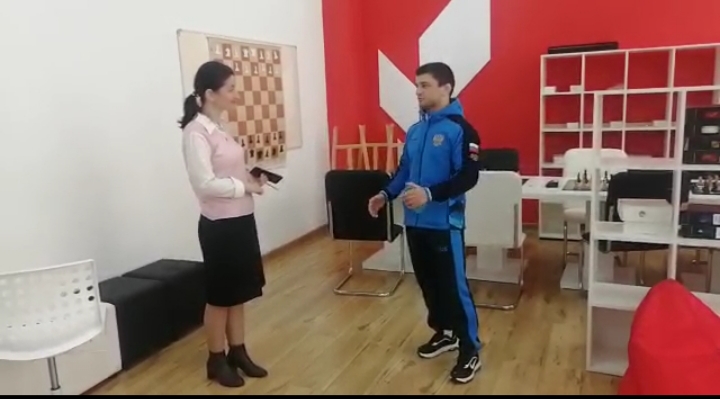 12 апреля 2022 г Защита исследовательских работ по теме «Космос и космонавтика» учащимися 3-4 классов.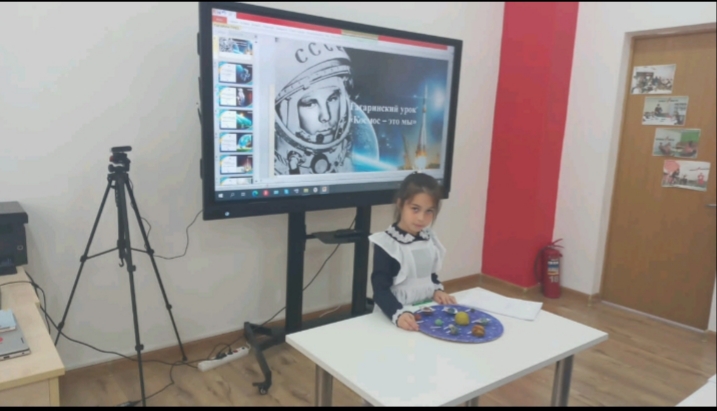 Айгунова Арселия . 3 класс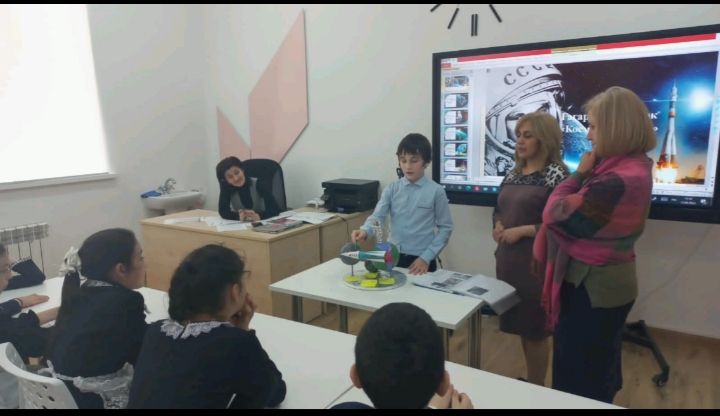 Габеев Арсаг, 4 класс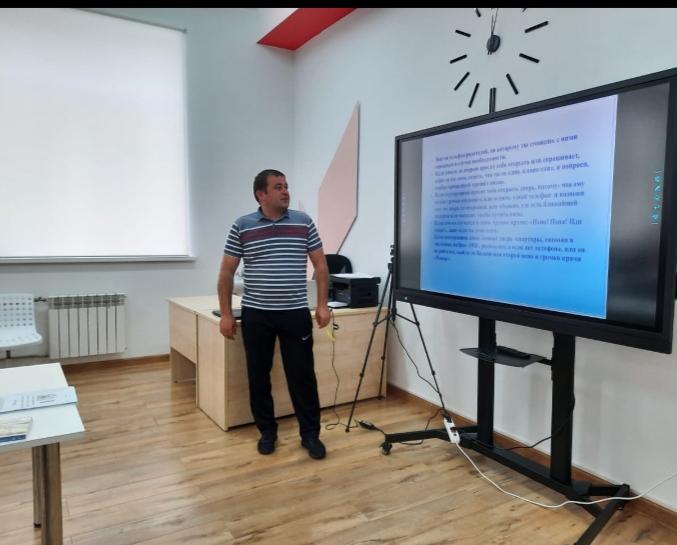 27 апреля 2022гУрок по ОБЖ  в 10 классе по теме « Правила безопасного пользования наземным транспортом». Учитель: Перисаев Альберт Аркадиевич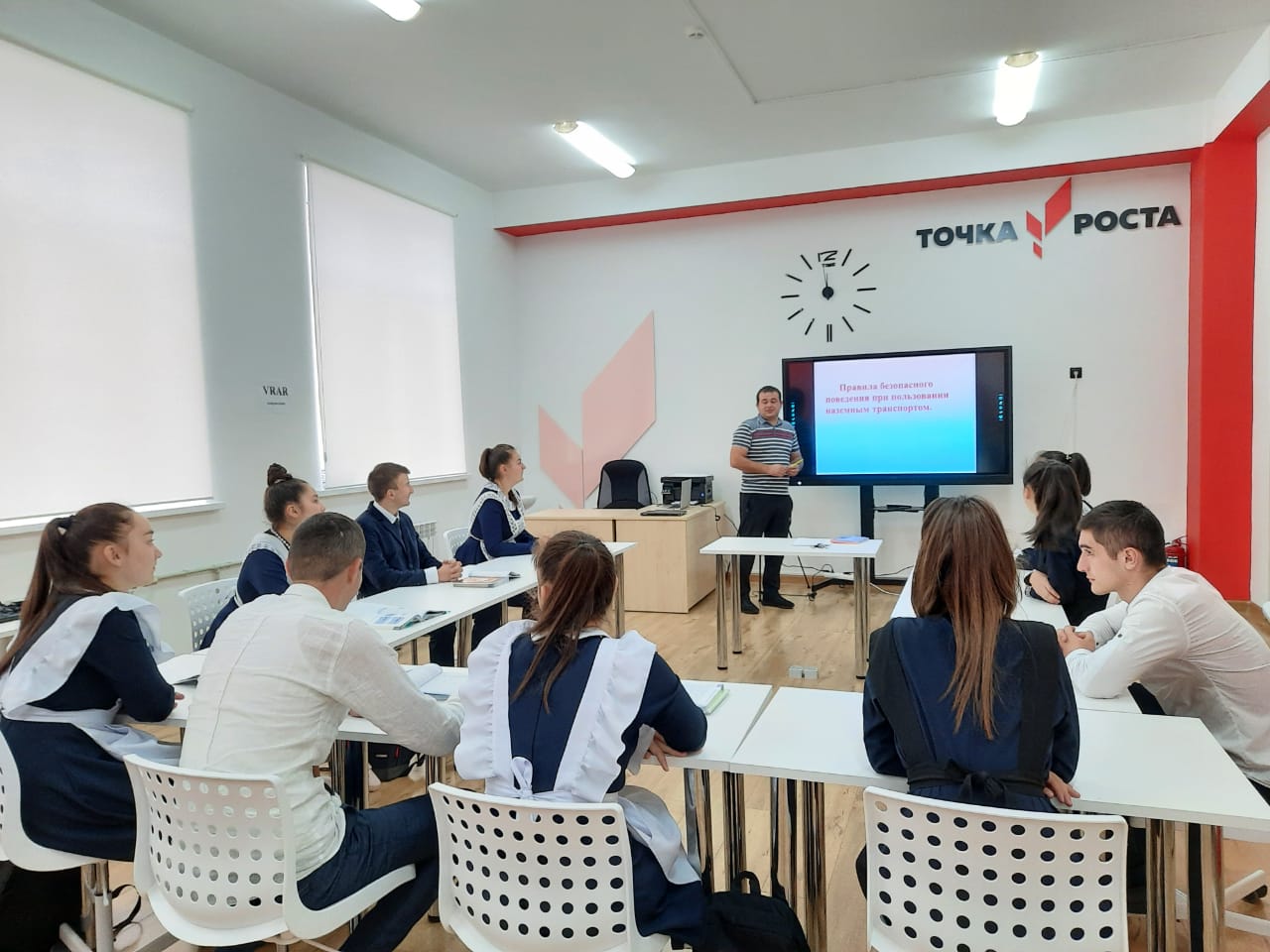 27 апреля 2022гУрок по ОБЖ  в 10 классе по теме « Правила безопасного пользования наземным транспортом». Учитель: Перисаев Альберт Аркадиевич15 марта 2022г Родительское собрание в 7 классе. Тема «Предварительные итоги учебно-воспитательной деятельности учащихся 7 класса в 3 четверти».Классный руководитель: Хохоева М. Т. 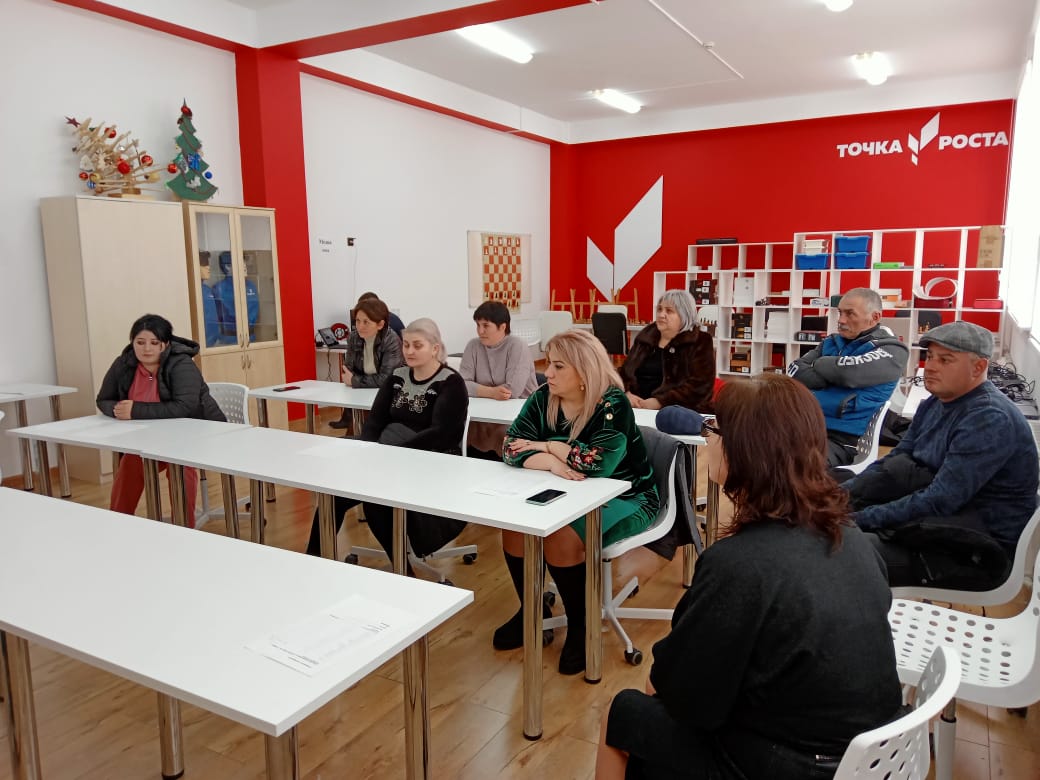 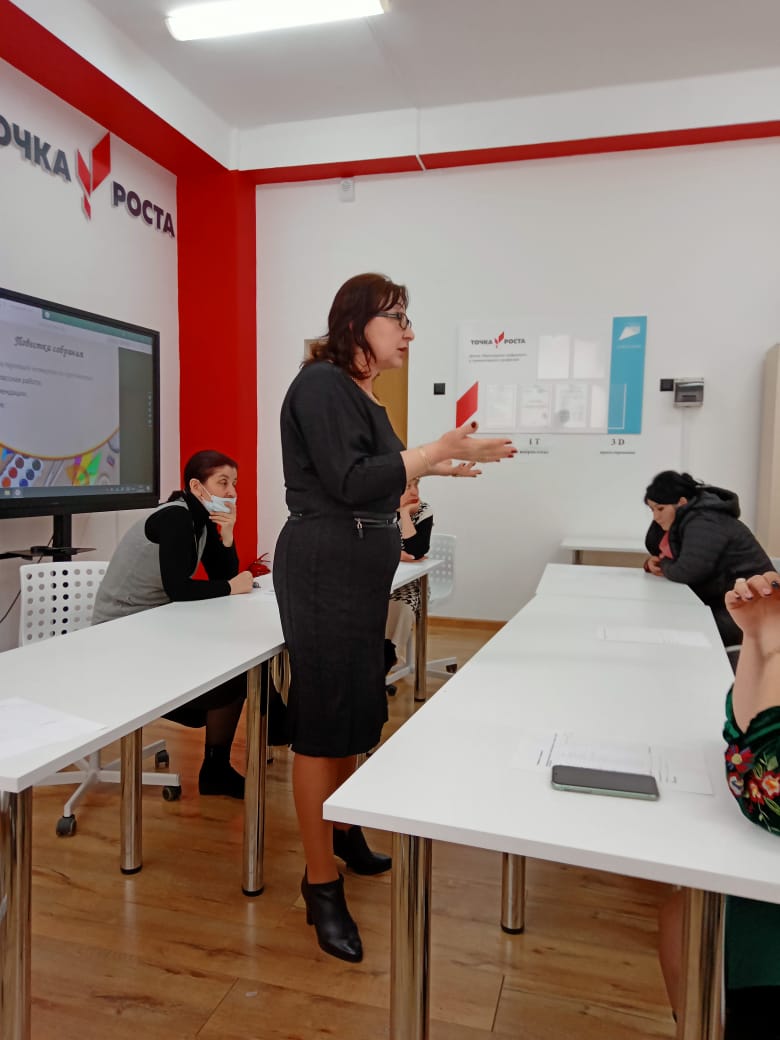 15.03. 2022г.Выступили: зам. директора по УР Секинаева В. В., зам. Дир. По ВР Габеева З. В.,  педагог-психолог Балоева А. В., учитель географии Кумехова Р. Р.